Publicado en Madrid el 12/01/2024 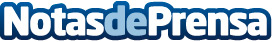 DH2 Energy patrocina el I Congreso Nacional de Hidrógeno VerdeMás de 200 empresas participarán en esta primera edición que se celebra en la ciudad de HuelvaDatos de contacto:Blanca DíazDH2 Energy91 999 37 54Nota de prensa publicada en: https://www.notasdeprensa.es/dh2-energy-patrocina-el-i-congreso-nacional-de Categorias: Nacional Madrid Andalucia Ecología Eventos Sostenibilidad Movilidad y Transporte Industria Sector Marítimo Otras Industrias Sector Energético http://www.notasdeprensa.es